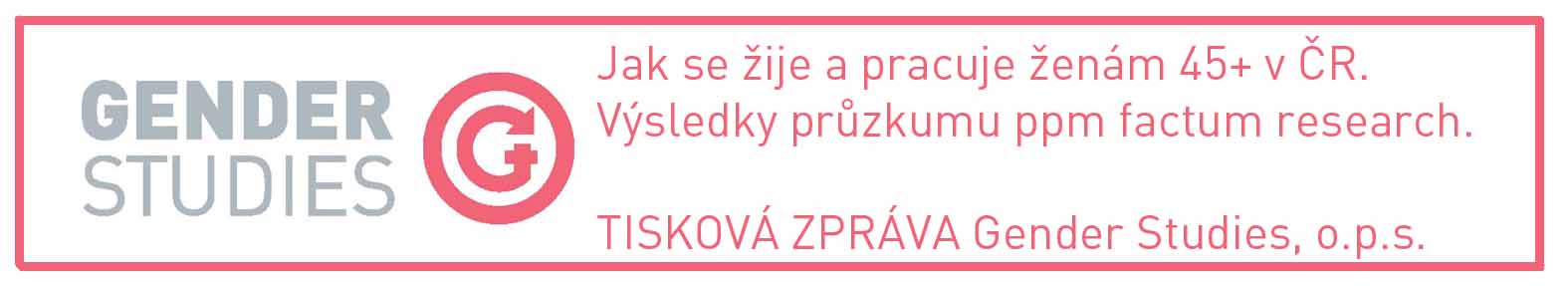 Ženy ve věku 45+ jsou připraveny pečovat o své blízké a skloubit svůj rodinný život s plným pracovním úvazkem, ale uvítaly by k tomu větší možnost využití zejména flexibilní pracovní doby a práce z domova. Nejméně spokojené se svou schopností slaďovat práci a povinnosti péče jsou ty, které pečují o děti a rodiče zároveň (tzv. sendvičová generace). Celá polovina žen ve věku 45-65 let, pečujících i nepečujících, vnímá svůj věk jako překážku při hledání práce. To jsou hlavní zjištění průzkumu, který pro Gender Studies zpracoval ppm factum research. V průzkumu byly dotazovány ženy z celé ČR ve věku 45-65 let metodou osobního dotazování. Výzkumný vzorek činil 619 osob a obsahoval tři cílové podskupiny: ženy nepečující, ženy pečující o nezaopatřené děti a zároveň o stárnoucí rodiče a ženy pečující o nezaopatřené děti nebo o stárnoucí rodiče. Průzkum ukázal, že zaměstnání představuje pro většinu žen bariéru v péči o blízké (64 %), přesto preferují plný úvazek nehledě na to, zda pečují o své blízké, či nikoliv. Ženy pečující o děti nebo rodiče stejně jako ženy pečující současně o děti i rodiče by výrazně častěji stály o možnost využít tříčtvrtinový (22 % resp. 18 %) anebo poloviční pracovní úvazek (11 % resp. 14 %). Skloubit svůj rodinný a pracovní život by ženám nejčastěji ulehčila flexibilní pracovní doba (84 %) a práce z domova kombinovaná s prací na pracovišti (75 %). Pečujícím ženám by alternativní úvazky usnadnily skloubit rodinný a pracovní život více než ženám nepečujícím. Nejvíce by to ulehčilo ženám, které pečují současně o děti i rodiče.  Ženy nepečující o své blízké jsou spokojené s tím, jak se jím daří skloubit soukromý a pracovní život ze 75 %.  Nejméně spokojené jsou v tomto směru ženy pečující jak o děti, tak i rodiče (30 %), o něco spokojenější jsou ženy pečující buď o děti anebo rodiče (50 %). Tíhu situace pečujících v pracovním procesu dokresluje fakt, že 45% žen, které se starají jak o děti, tak i rodiče, si muselo v minulém roce kvůli péči o blízké brát dovolenou. Pro zlepšení své situace se slaďováním rodinného a pracovního života by od státu ženy uvítaly na prvním místě finanční příspěvky/výhody pro všechny zainteresované strany (pečovatele/ky, organizace, zaměstnavatele) (25 %). Od zaměstnavatelů očekávají především vytváření pracovních příležitostí nebo umožnění flexibilní pracovní doby (30 %). Ulehčit by ženám mohla také rodina, kdyby se podílela na péči a domácích pracích a více pomáhala (52%). Věková diskriminacePři pohovorech se v uplynulých pěti letech ženy nejčastěji setkaly s diskriminací kvůli svému věku (25 %). V případě věku navíc ženy častěji deklarují opakovanou zkušenost nežli ojedinělou. Především kvůli věkové diskriminaci (50 %) je pro ženy obtížné sehnat práci. Svůj věk jako překážku při hledání práce vnímají už ženy ve věku 55-60 let (57 %), ale především ženy ve věku 60-65  let (61 %). Věk se jako nejvíce diskriminující faktor objevuje i v případě ukončení pracovního poměru. Zhruba každá pátá žena vysvětluje ztrátu svého zaměstnání vysokým věkem (22 %). ***********************************************************************************Zpráva z průzkumu ke stažení na http://www.genderstudies.cz/publikace/vyzkum.shtmlPrezentace z tiskové konference, která shrnuje a rozpracovává základní zjištění, vč. infografiky, k dispozici zde. Související texty z produkce Gender Studies k problematice age managementu, sendvičové generace, rovných příležitostí na trhu práce atd.: Matky samoživitelky a jejich situace v České republice „Sandwichová generace“ – kombinování práce a péče o závislé členy rodiny (děti a seniory) / Jaroslava Hasmanová Marhánková. Praha: Gender Studies, o.p.s., 2011Elektronický Zpravodaj Rovné příležitosti: http://zpravodaj.feminismus.cz/Rovné příležitosti do firem: šesté speciální vydání.Rovné příležitosti do firem: sedmé speciální vydání.Kde to ladí a kde skřípe: slaďování práce a péče v mezinárodní perspektivě / Bosničová, Nina, Kolářová, Jitka (eds.). Gender Studies, Praha 2012.Situace osob ve věku 45+ na trhu práce / Jaroslava Hasmanová Marhánková, Gender Studies o.p.s. 2013: http://www.genderstudies.cz/publikace/vyzkum.shtml 